LA TRATTATIVA PROSEGUEL’incontro tenutosi oggi giovedi 28 dicembre, programmato per approfondire il capitolo degli orari di sportello con particolare riferimento alla richiesta di parte aziendale di ampliarne l’apertura e stato sostanzialmente interlocutorio.La delegazione sindacale ha precisato che ogni ragionamento in merito all’orario di sportello, a maggiore ragione se nella logica di fornire un servizio più ampio ai contribuenti deve presupporre la disponibilità e l’impegno aziendale a impostare le soluzioni organizzative indispensabili a garantire i diritti dei lavoratori, sia con riferimento alla fruizione della pausa per il pranzo che rispetto all’orario complessivo di lavoro.  Riguardo a tale problematicità, da anni denunciata dai rappresentanti dei lavoratori e non ancora compiutamente risolta positivamente si è sviluppato un acceso dibattito, al termine del quale la delegazione aziendale si è impegnata ad un approfondimento che dovrà prevedere una verifica della situazione, anche con riferimento all’andamento dell’ultimo semestre ed una migliore valutazione di possibili soluzioni tecniche migliorative, . Infatti, pure nella consapevolezza di entrambe le parti che in particolari momenti di scadenza tale obiettivo rimane difficile da raggiungere compiutamente, è necessario che l’impostazione organizzativa aziendale consenta di limitare eventuali criticità a situazioni veramente eccezionali e pertanto assolutamente straordinarie, ma che nella stragrande maggioranza dei casi il lavoro possa essere svolto nel pieno rispetto delle condizioni pattuite. L’incontro è stato aggiornato al 10 gennaio prossimo.Buon 2018 a tutte e tuttiRoma, 28 dicembre 2017 										  Le Segreterie Nazionali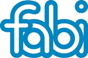 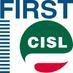 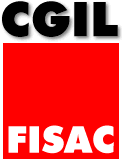 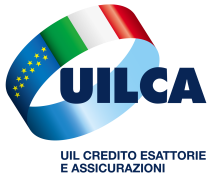 Via Tevere, 4600198 RomaTel. 068415751Fax 68559220federazione@fabi.itwww.fabi.itVia Modena, 500184 RomaTel. 064746351Fax 064746136fiba@ fiba.itVia Vicenza, 5/A00185 RomaTel. 06448841Fax 064457356fisac @fisac.itVia Lombardia 3000187 RomaTel. 06420359209Fax 064201413uilca@uilca.it